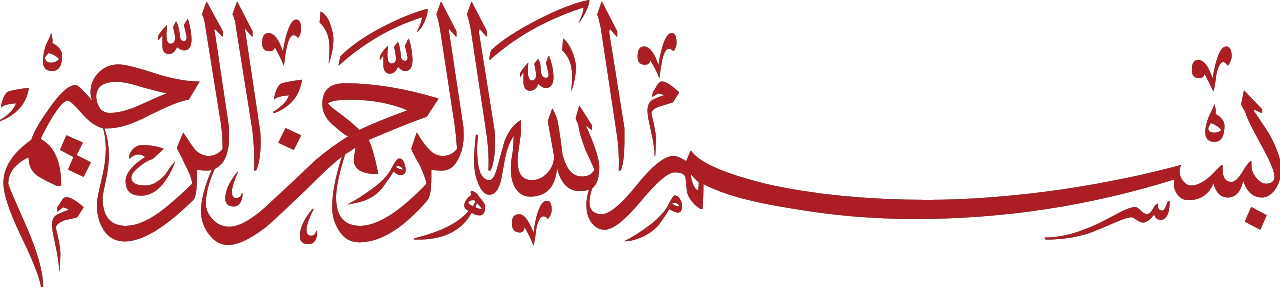 AZAAN ACADEMY OF SCIENCES (FOR GIRLS & BOYS)Matric, F. Sc, ICS, FA & BS EnglishAZAAN TEST SERIES TEST SCHEDULE FOR FINAL TEST SERIES(Inter Part II) for Boys & GirlsSeparate Classes for Boys & GirlsFarewell party will be held on Saturday (30.05.2023). In Sha AllahSr.DateDaySubjectSyllabus 12.1.2023MonT-1:Physics/Economics/Physical EducationT-1 Physics: CH # 12 ElectrostaticsFrom Coulomb’s law to Electric Potential Exercise Question (12.1 to 12.9) Numerical (12.1 to 12.6 )  T-1 Physical Education:باب نمبر 1 مکمل T-1 Economics: باب نمبر 1 :آغاز تا قومی آمدنی کے پیمائش کے طریقے23.1.2023TueT-1:Bio/MathT-1 Biology: CH # 15 Homeostasis        From   Homeostasis to Excretion in cockroach ( Pg # 1 to 10)  T-1 Math: Unit No 1: Functions LimitsExercise#. 1.1 and 1.2All Example and Definitions  34.1.2023Wed T-1:Chemistry/Computer/Library ScienceT-1 Chemistry: Ch # 6&7       From Corrosion ( Ch 6) to Functional group (Ch 7) (Pg # 109 to 125)T-1 Computer: CH#1 :Start to data base modelsT-1 Library Science: باب نمبر 1: درجہ بندی (مفہوم اور پس منظر سے لے کر لائبریری میں درجہ بندی کی اقسام)45-1.2023Thu T-1: EnglishT-1 English:  Book II, Part-I: Lesson No. 1 & 2 (Short Questions and Synonyms),                Idioms: Letter (A)56-1.2023Fri T-2:Physics/Economics/Physical EducationT-1: Pak StudiesT-2 Physics: CH # 12 ElectrostaticsFrom Electron Volt to Charging and Discharging Exercise Question (12.5 to 12.9) Numerical (12.7 to 12.13 )   T-2 Physical Education: باب نمبر 4 مکملT-2 Economics: باب نمبر 1 قومی آمدنی کا دائروی بہائو تا اختتامT-1 Pak Studies:باب نمبر 1: نظریہ کا مفہوم سے لیکر اسلامی اصولوں کے عوامی اخلاق پر اثرات67.1.2023Sat T-2:Bio/MathT-1: Urdu T-2 Biology: CH # 15 Homeostasis From Excretion in Vertebrates to Temperature in Fever. ( pg# 10 to 20) T-2 Math: Unit No 1: Functions LimitsExercise#. 1.3 and 1.4All Example, Definitions and Theorem    T-1 Urdu: سبق،نظم،غزل،خطوطمناقب عمر بن عبدالعزیز رح ،حمد، خواجہ میر درد (1)، اخبار کے مدیر کے نام خط مہنگائی کے مسائل کے متعلق79.1.2023MonT-2:Chemistry/Computer/Library ScienceT-2 Chemistry: Ch: 7 Functional Group with Exercise CH# 7T-2 Computer: CH#: Database management system to endT-2 Library Science: باب نمبر 1: درجہ بندی (فطری  درجہ بندی اور مصنوعی درجہ بندی کا موازنہ سے لے کرلائبریری میں درجہ بندی کی اہمیت)810-1.2023TueT-2: EnglishT-2 English:  Essay: Allama Iqbal, Prepositions: Letter (A), Correction: Errors in the Use of Nouns, Translation (Urdu into English): Important Paragraphs (1-4)911-1.2023Wed T-3:Physics/Economics/Physical EducationT-3 Physics:(Crash Test): CH # 15 Electrostatics (Complete Chapter with Exercise)  T-3 Physical Education:باب نمبر 5: آغاز تا حیاتین  T-3 Economics:  باب نمبر 1 مکمل1012-1.2023Thu T-3:Bio/MathT-3 (Crash Test) Biology: CH # 15 Homeostasis (Complete Chapter with Exercise)  (pg# 1 to 22) T-3 (Crash Test) : Math: Unit No. 1: Functions and Limits (Full Chapter with Definitions)     1113-1.2023Fri T-3:Chemistry/Computer/Library ScienceT-2: Pak StudiesT-3 Chemistry: Ch # 7,8       From Hydrogenation (Ch 7)  to Nomenclature of Alkynes (Ch 8)   Pg127 to 142T-3 Computer: CH#2: Start to view T-3 Library Science: باب نمبر 1: درجہ بندی (اچھی درجہ بندی کے اصول سے لیکر درجہ بندی کا جدید دور)T-2 Pak Studies:تک باب نمبر 1: اسلامی فلاحی ریاست کی تعریف سے لیکر لیاقت علی خان1214-1.2023Sat T-3: EnglishT-2: UrduT-3 English: T-3: Book II, Part-I: Lesson No. 3 & 4 (Short Questions and Synonyms), Idioms: Letter (A)T-2 Urdu: سبق،نظم،غزل،خطوطتشکیل پاکستان ،نعت،خواجہ میر درد (2)، ٹریفک کے حادثات سے متعلق اخبار کے مدیر کے نام خظ1316-1.2023MonT-4:Physics/Economics/Physical EducationT-4 Physics: CH # 13 Current Electricity From Electric Current to Colour Code for Carbon Resistances Exercise Question (13.4 to 13.4) Numerical (13.1 to 13.4 )    T-4 Physical Education:باب نمبر5: نمکیات تا اختتام  T-4 Economics: باب نمبر 2: آآغاز تا آلات زر1417-1.2023TueT-4:Bio/MathT-4 Biology: CH #16: Supports and Movementsfrom Supports and Movements  to Pelvic Girdle & Hind Limbs  (pg#23 to 34) T-4 Math: Unit No 2: DifferentiationExercise#. 2.1 and 2.2All Example and Definitions       1518-1.2023Wed T-4:Chemistry/Computer/Library ScienceT-4 Chemistry: Ch# 8 From Alkanes to Comparison of Reactivities of Alkanes Alkenes & Alkynes (Pg 142 to 163)T-4 Computer: CH#2:Keys to endT-4 Library Science: باب نمبر 1: درجہ بندی  (ڈیوی اعشاریائی درجہ بندی اسکیم کا تعارف اور استعمال سے لیکر موضوعہی سرخی تیار کرنے کے اصول) 1619-1.2023Thu T-4: EnglishT-4 English: Essay: A Visit to a Historical Place, Prepositions: Letter (B), Correction: Errors in the Use of Nouns, Translation (Urdu into English): Important Paragraphs (5-8)1720-1.2023Fri T-5:Physics/Economics/Physical EducationT-3: Pak StudiesT-5 Physics: CH # 13 Current Electricity From Electrical Power and Power dissipation in Resistance Exercise Question (13.5 to 13.9) Numerical (13.5 to 13.8 )     T-5 Physical Education:باب نمبر 5: مکمل  T-5 Economics:2: اعتبار زر کے آلات  باب نمبرT-3 Pak Studies: باب نمبر 1: قراد داد مقاصد سے لیکر اسلام اور بقائے باہمی1821-1.2023Sat T-5:Bio/Math/Islamic History/PsychologyT-3: UrduT-5 Biology: CH #16: Supports and Movements From Joints to Evolutionary changes in arrangements of bones  (pg# 34 to 49) T-5 Math: Unit No 2: DifferentiationExercise#. 2.3 and 2.4All Example and Definitions       T-3 Urdu:  سبق،نظم،غزل،خطوطنواب محسن الملک،خدا سر سبز رکھے اس چمن کو مہرباں،شیخ غلام ہمدانی مصحفی(1)، دوست کے نام خط والدہ کی وفات پر اظہار تعزیت1923-1.2023MonT-5:Chemistry/Computer/Library ScienceT-5 Crash Test Chemistry: Ch # 7 & 8 (Complete Chapters with Exercise)T-5 Computer: CH#3: Start to ER diagramT-5 Library Science:باب نمبر 1: مکمل 2024-1.2023TueT-5: EnglishT-5 English: Book II, Part-I: Lesson No. 5 & 6 (Short Questions and Synonyms), Idioms: Letter (B)2125.1.2023Wed T-6:Physics/Economics/Physical EducationT-6 Physics:(Crash Test): CH # 13 Current Electricity (Complete Chapter with Exercise)   T-6 Physical Education: باب نمبر 6 مکملT-6 Economics: باب نمبر2 مکمل2226.1.2023Thu T-6:Bio/MathT-6(Crash Test) Biology: CH #.16:Supports and Movements Complete Chapter with Complete exercise   (pg#  23 to 52)T-6 Math: Unit No 2: DifferentiationExercise#. 2.5 and 2.6All Examples and Definitions        2327.1.2023Fri T-6:Chemistry/Computer/Library ScienceT-4: Pak Studies T-6 Chemistry: Ch # Introduction of Hydro Carbon to SulphonationT-6 Computer Science: Ch#3 :  Logical Database design to endT-6 Library Science: باب نمبر 2:لائبریری کیٹلاگ سائز (لائبریری کیٹلاگ سے لے کر کیٹلاگ سازی کے اصول)T-4 Pak Studies: باب نمبر 2: پاکستان میں جمہوریت کی ترقی اور مسائل سے لیکر جمہوری نظام کی کامیابی کیلئے سیاسی جماعتوںکا کردار تک2428.1.2023Sat T-6: EnglishT-4: UrduT-6 English: T-6: Essay: Aim in Life, Prepositions: Letter (C), Correction: Errors in the Use of Nouns, Translation (Urdu into English): Important Paragraphs (9-12)T-4 Urdu:         سبق،نظم،غزل،خطوطمحنت پسند خرد مہند،اسلامی مساوات، شیخ غلام ہمدانی مصحفی (2)، بیروزگاری سے متعلق اخبار کے مدیر کے نام خط2530.1.2023MonT-7:Physics/Economics/Physical EducationT-7 Physics: CH # 14 Electromagnetism  From Magnetic Field due Current in a long strength wire to Force on moving charge in  a magnetic fieldExercise Question (14.1 to 14.7) Numerical (14.1 to 14.4 )      T-7 Physical Education:باب نمبر 7 مکملT-7 Economics:  باب نمبر3 :آغاز تا اعتباری زر کی تخلیق کی حدود2631.1.2023TueT-7:Bio/MathT-7 Biology: CH # 17 Coordination & ControlFrom  Coordination in plants  to Synapse (pg# 53 to 65)  T-7 Math: Unit No 2: DifferentiationExercise#. 2.7, 2.8 and 2.9All Example and Definitions         271.2.2023Wed T-7:Chemistry/Computer/Library ScienceT-7 Chemistry: Ch # 9From Friedl Crafts to Comparison of Alkanes Aklenes and Benzene (Pg 184 to 190)T-7 Computer: CH#4: Only short question (1 – 16 )T-7 Library Science: باب نمبر 2:لائبریری کیٹلاگ سائز (کیٹلاگ کی اشکال سے لیکر عملی کیٹلاگ سازی بمطابق اے اے سی آر2)282.2.2023Thu T-7: EnglishT-7 English: Book II, Part-I: Lesson No. 7 & 8 (Short Questions and Synonyms), Idioms: Letter (B)293.2.2023Fri T-8:Physics/Economics/Physical EducationT-5: Pak StudiesT-8 Physics: CH # 14 Electromagnetism  From Motion of Charge Particles in an electric and Magnetic Field to  Avometer and MultimeterExercise Question (14.8 to 14.15) Numerical (14.5 to 14.9 )       T-8 Physical Education:باب نمبر 8 مکمل  T-8 Economics: باب نمبر3:مرکزی بنک کے فرائض تا اختتامT-5 Pak Studies: باب نمبر 2: 1956 کے آئین سے لیکر مشرقی پاکستان کی علیحدگی کے اثرات تک304.2.2023Sat T-8:Bio/MathT-5: Urdu T-8 Biology: CH  # 17 Coordination & ControlFrom Evolution of  Nervous system to Parathyroid (pg#  66 to 75) T-8 Math: Unit No 2: DifferentiationFirst half chapter exercise# 2.1 to 2.5All Example and Definitions        T-5 Urdu: سبق،نظم،غزل، خط، رموز اوقافاکبری کی حماقتیں،سراغ راہرو، مرزا غالب (1)، دوست کے نام خط تاریخی مقام کی سیر کیلئے 316.02.2023MonT-8:Chemistry/Computer/Library ScienceT-8 Chemistry: CH# 10From Introduction to Grignard Reagent (Pg 194 to 207)T-8 Computer: CH#4: Only short Question (17-32)T-8 Library Science: باب نمبر 2:لائبریری کیٹلاگ سائز (کیٹلاگ کے مختلف حصے  سے لے کر کیٹلاگ کارڈ کی ترتیب)327.02.2023TueT-8: EnglishT-8 English: Essay: My First Day at College, Prepositions: Letter (D), Correction: Errors in the Use of Pronouns, Translation (Urdu into English): Important Paragraphs (13-16)338.02.2023Wed T-9:Physics/Economics/Physical EducationT-9 Physics:(Crash Test): CH # 14 Electromagnetism  (Complete Chapter with Exercise) T-9 Physical Education:  باب نمبر 2: بیڈمنٹن تا سروس کی بے ضابطگیاں  T-9 Economics:  باب نمبر3: مکمل349.02.2023Thu T-9:Bio/MathT-9(Crash Test) Biology: CH #  17 Coordination & Control (Complete chapter with  exercise) (pg# 53 to 86)T-9 Math: Unit No 2: DifferentiationSecond half chapter Exercise# 2.6 to 2.9All Example and Definitions         3510.02.2023Fri T-9:Chemistry/Computer/Library ScienceT-6: Pak StudiesT-9 Crash Test Chemistry: CH # 9 & 10 (Complete Chapters with Exercise)T-9 Computer: CH#5: Only short question (1-12)T-9 Library Science: باب نمبر 2:لائبریری کیٹلاگ سائز( مکمل)T-6 Pak Studies: باب نمبر 2: 1973 کے آئین سے لیکر صوبائی حکومتوں کا ڈھانچہ 3611-02.2023Sat T-9: EnglishT-6: UrduT-9 English  Crash Test: Book II, Part-I: Complete Book (1-10) (Short Questions and Synonyms), Idioms: Letter (C)T-6 Urdu:   سبق،نظم،غزل،خط پہلی فتح، آدمی،مرزا غالب (2)، بھائی کے نام خط ہم نصابی سر گرمیوں میں حصہ لینے کیلئے 3713-02.2023MonT-10:Physics/Economics/Physical EducationT-10 Physics: CH # 15 Electromagnetic Induction   From Induced EMF and induced Current to Self InductionExercise Question (15.1 to 15.9) Numerical (15.1 to 15.9 )       T-10 Physical Education: باب نمبر 2: سکورنگ تا اختتامT-10 Economics:  باب نمبر4:مکمل3814-02.2023TueT-10:Bio/MathT-10 Biology: CH #  18 Reproduction  From  Reproduction in plants to Sexual Reproduction (pg # 88 to 96) T-10 (Crash Test) : Math: Unit No. 2: Differentiation (Full Chapter with Definitions)      3915-02.2023Wed T-10:Chemistry/Computer/Library ScienceT-10 Chemistry: Ch# 11From Introduction to Reaction of phenol due to Benzene ring (Pg 211 to 224)T-10 Computer: CH#5:Only short question (13 -25)T-10 Library Science: باب نمبر 3: حوالہ جاتی کتب کا استعمال اور حوالہ جاتی خدمات (ریفرنس لائبریری کی خصوصیات سے لیکر حوالہ جاتی کتب کے مقاصد اور اہمیت)4016-02.2023Thu T-10: EnglishT-10 English: T-10: Essay: Patriotism, Prepositions: Letter (E) , Correction: Errors in the Use of Pronouns, Translation (Urdu into English): Important Paragraphs (17-20)4117-02.2023Fri T-11:Physics/Economics/Physical EducationT-7: Pak StudiesT-11 Physics: CH # 15 Electromagnetic Induction   From Energy stored in inductor  to Transformer  Exercise Question (15.10 to 15.18) Numerical (15.10 to 15.18 )       T-11 Physical Education: باب نمبر 2 مکملT-11Economics: باب نمبر 5:آغازتا بین الاقوامی تجارت کا جدید نظریہT-7 Pak Studies: باب نمبر 2: 1973 کے آئین  کے تحت پاکستان میں عدلیہ کا کردار سے لیکر اہم آئینی ترامیم تک 4218-02.2023Sat T-11:Bio/MathT-7: Urdu T-11(Crash Test) Biology: CH #  18 Reproduction  (complete chapter with  Exercise) (pg # 88 to 104) T-11 Math: Unit No 3: IntegrationExercise#. 3.1, 3.2 and 3.5All Example and Definitions         T-7 Urdu: سبق،نظم،غزل،خط، امداد افعال دستک،نوجوان سے خطاب،علامہ اقبال (1)، اخبار کے مدیر کے نام خط منشییات کے بھڑہتے ہوئے رحجان کے متعلق4320-02.2023MonT-11:Chemistry/Computer/Library ScienceT-11 Chemistry: Ch# 12 From Introduction to Reaction with Hydrazine (Pg 228 to 240)T-11 Computer: CH#6:Only short question (1-24)T-11 Library Science: باب نمبر 3: حوالہ جاتی کتب کا استعمال اور حوالہ جاتی خدمات(حوالہ جاتی کتب کی اقسام سے لیکر انسائکلو پیڈیا کی جانچ پڑتال)4421-02.2023TueT-11: EnglishT-11 English: T-11: Book II, Part-II: Hero (I & II) (Short Questions and Synonyms), Idioms: Letter (C)4522.5.2023Wed T-12:Physics/Economics/Physical EducationT-12 Physics:(Crash Test): CH # 15 Electromagnetic Induction  (Complete Chapter with Exercise)     T-12 Physical Education: باب نمبر 3: ٹیبل ٹینس تا کھیل ختم کرنے کے طریقےT-12Economics: باب نمبر5:توازن ادائیگی تا اختتام 4623-02.2023Thu T-12:Bio/MathT-12 Biology: CH # 19 Growth & DevelopmentFrom Growth & Development in Plants to Role of cytoplasm in Development  T-12 Math: Unit No 3: IntegrationExercise#. 3.3 and 3.4All Example and Definitions           4724-02.2023Fri T-12:Chemistry/Comp/Library ScienceT-8: Pak StudiesT-12 Chemistry: Ch #12 & 13From Reaction with (2,4-DWPH) (Ch 12) to Physical Characteristics (Ch 13)   Pg 241 to 253T-12 Computer: CH#6: Only short question (25 -48)T-12 Library Science: : باب نمبر 3: حوالہ جاتی کتب کا استعمال اور حوالہ جاتی خدمات(اہم انسایکلو پیڈیا سے لیکرحوالہ جاتی ذرائع کی جانچ پڑتال)T-8 Pak Studies:باب نمبر 3: 1973 کے آئین کے تحت وفاق اور صوبوں کے فرائض سے لیکر صوبائی و مقامی حکومتوں کے تعلقات4825.2.2023Sat T-13:Physics/Economics/Physical EducationT-8: Urdu T-13 Physics: CH # 16 Alternating current   From Alternating Current  to Power in AC Inductor  Exercise Question (16.1 to 16.5) Numerical (16.1 to 16.5 )        T-13 Physical Education: باب نمبر 3: آفیشلز تا اختتامT-13Economics: باب نمبر6:مکمل T-8 Urdu: سبق،نظم،غزل، آپ بیتیہوائی،ایک کوہستانی سفر کے دوران ،علامہ اقبال (2)، کالج کے باغیچہ کی آپ بیتی4927-02.2023MonT-13:Bio/MathT-12: EnglishT-13 Biology: CH # 19 Growth & Development (Complete chapter with Exercise) T-13 Math: Unit No 3: IntegrationExercise#. 3.6, 3.7 and 3.8All Example and Definitions           T-12 English: Essay: Uses and Abuses of Science, Prepositions: Letter (F), Correction: Errors in the Use of Pronouns, Translation (Urdu into English): Important Paragraphs (21-24)5028-02.2023TueT-13:Chemistry/Computer/Library ScienceT-13 Chemistry: Ch # 13 & 14From Reactivity to Carboxylic Acid (Ch 13) to Polysace Hydrides (Ch 14)T-13 Computer: CH#6:Only short questions (49-71)T-13 Library Science: باب نمبر 3: حوالہ جاتی کتب کا استعمال اور حوالہ جاتی خدمات (مکمل) 511-03.2023Wed T-14:Physics/Economics/Physical EducationT-14 Physics: CH # 16 Alternating current   From Series Resonance Circuit  to Modulation  Exercise Question (16.6 to 16.10) Numerical (16.6 to 16.10 )        T-14Economics: باب نمبر7:مکملT-14 Physical Education: باب نمبر 3 مکمل522-03.2023Thu T-14:Bio/MathT-13: EnglishT-14 Biology: CH # 20 Chromosomes & DNAFrom Introduction to DNA Replication (pg# 122 to 132) T-14 Math: Unit No 3: IntegrationFirst Half Exercise#. 3.1, 3.2 3.5 and 3.8All Example and Definitions          T-13 English: T-13: Book II, Part-II: CH # (3 & 4) (Short Questions and Synonyms), Idioms: Letter (D & E)533-03.2023Fri T-14:Chemistry/Computer/Library ScienceT-9: Pak StudiesT-14 Chemistry: Ch # 14From Stars to Component of Nucleic Acid (Pg 275 to 284)T-14 Computer: CH#7:CompleteT-14 Library Science:باب نمبر 4: لائبریری مواد کا اجراء (لائبریری مواد کی اقسام سے لیکر کتب خانے میں ایک کتاب کی تیاری)T-9 Pak Studies:باب نمبر 3: مقامی حکومتوں مختلف درجات کا ڈھانچہ سے لیکر میٹرو پولیٹن میونسپل کارپوریشن کے فرائض 5404-03.2023Sat T-15:Physics/Economics/Physical EducationT-9: Urdu T-15 Physics:(Crash Test): CH # 16: Alternating Current  (Complete Chapter with Exercise)   T-15 Physical Education: باب نمبر 6: جویلین تھرو     T-15Economics: باب نمبر 8 :آغاز تا پاکستان میں منصوبہ بندی کے مقاصدT-9 Urdu: سبق،نظم،غزل،آپ بیتیمولانا ظفر علی خاں،تغیر،ناصر کاظمی (1)، کتاب کی آپ بیتی556-03.2023MonT-15:Bio/MathT-10: Pak StudiesT-15 Biology: CH # 20 Chromosomes & DNAFrom The Meselson- Stahl experiment to Transcription  (pg# 133 to 142) T-15 Math:  Unit No 3: IntegrationFirst Half Exercise#. 3.3, 3.4 3.6 and 3.7All Example and Definitions           T-10 Pak Studies: باب نمبر 4: انسانی حقوق کا تصور سے لیکر خاندان کا حق 567-03.2023TueT-15:Chemistry/Computer/Library ScienceT-14: EnglishT-15 Crash Test Chemistry: Ch# 11 & 12 (Complete with Exercise)T-15Computer: CH#8 Start to linker and loaderT-15 Library Science: باب نمبر 4: لائبریری مواد کا اجراء (لائبریری مواد کا اجراء سے لیکرلائبریری مواد کا اجراء اور واپسی)T-14 English: T-14: Essay: City Life, Prepositions: Letter (G), Correction: Errors in the Use of Verb, Translation (Urdu into English): Important Paragraphs (25-28)578-03.2023Wed T-16:Physics/Economics/Physical EducationT-10: Urdu T-16 Physics:(Crash Test): CH # 17: Physics of Solid  (Complete Chapter with Exercise)   T-16  Physical Education: باب نمبر7: اونچی چھلانگ لگانا    T-16 Economics: باب نمبر 8:پاکستان میں معاشی منصوبہ بندی پر ایک نظر تا اختتام T-10 Urdu:، آپ بیتی سبق،نظم،غزلقرطبہ کا قاضی ،قطعات،ناصر کاظمی(2)، ایک گھوڑے کی آپ بیتی589-03.2023Thu T-16:Bio/MathT-11: Pak StudiesT-16 Math Crash Test Unit No. 3 Integration T-16(Crash Test) Biology: CH # 20  Chromosomes & DNA(Complete chapter with  exercise) (pg# 122 to149)T-11 Pak Studies:باب نمبر4: اقوام متحدہ کا انسانی حقوق کا عالمی منشور 1948 سے قومی اور بین الاقوامی سطح پر انسانی حقوق5910-03.2023Fri T-16:Chemistry/Computer/Library ScienceT-15: EnglishT-16 Chemistry: Ch # 15Introduction to Wet Process (290 to 298)T-16Computer: CH#8:Next HalfT-16 Library Science: باب نمبر 4: لائبریری مواد کا اجراء (اجراء کے علاوہ رکھے جانے والے کارڈز سے لیکرڈیوی ڈیسمل کلاسی فیکیشن خلاصے بمعہ اردو ترجمہ تک)T-15 English: T-15 Crash Test: Book II, Part-II: Heroes Complete (1-5) (Short Questions and Synonyms), Idioms: Letter (F) 6011-03.2023Sat T-17:Physics/Economics/Physical EducationT-12: Pak Studies T-17 Physics: CH # 18 Electronics    From Brief Review of PN Junction and its characteristics  to  Transistors Exercise Question (18.1 to 18.5) Numerical (18.1 to 18.3 )     T-17 Physical Education: باب نمبر 7: ڈاگ دوڑ    T-17Economics: باب نمبر8:مکملT-12 Pak Studies: باب نمبر5: تعلیم کے تصور سے لیکر پاکستان کے نظام تعلیم کے اہم خدو خال  6113-03.2023MonT-17:Bio/MathT-11: UrduT-17(Crash Test) Biology: CH # 21  Cell Cycle (Complete Chapter with Exercise)  (pg# 150 to 162)  T-17 (Crash Test) : Math: Unit No. 3:  (Full Chapter with Definitions)     T-11 Urdu: سبق ،غزل،خطوط، آپ بیتیمواصلات کے جدید ذرائع۔ فراق گورکھ پوری مکمل، اردو زبان کی آپ بیتی6214-03.2023TueT-17:Chemistry/Comp/Library ScienceT-16: EnglishT-17 Chemistry: Ch 15 & 16From Paper Industry to Industrial Waste of Effluents (Pg 298 to 314)T-17Computer: CH#9:Start to char data typeT-17 Library Science: باب نمبر 4: لائبریری مواد کا اجراء (مکمل) T-16 English: T-16: Essay: Technical Education, Prepositions: Letter (H) , Correction: Errors in the Use of Verb, Translation (Urdu into English): Important Paragraphs (29-32)6315-03.2023Wed T-18:Physics/Economics/Physical EducationT-13: Pak Studies T-18Physics: CH # 18 Electronics    From Transistors as an amplifier  to  Logic Gate Exercise Question (18.6 to 18.10) Numerical (18.4 to 18.5 )         T-18 Physical Education: کثیر الانخابی سوالات مکمل سلیبس مارکس 100T-18Economics: باب نمبر9: مکمل T-13 Pak Studies: باب نمبر 5: پاکستان میں پروفیشنل ، ٹیکنیکل اور ووکیشنل تعلیم سے لیکر تعلیمی مسائل کے حل کیلے تجاویز 6416-03.2023Thu T-18:Bio/MathT-12: UrduT-18 Biology: CH # 22  Variation & Genetics           From Genes, Alleles & Gene Pool to Over Dominance  (pg# 163 to  173) T-18 Math: Unit No 4: Introduction of Analytic GeometryExercise#. 4.1, 4.2 and 4.3All Example and Definitions            T-12 Urdu: سبق، مضمون۔مولوی نذیر احمد دہلوی، مضامین (i):محسن انسانیت(ii):اتحاد عالم اسلام 6517-03.2023Fri T-18:Chemistry/Computer/Library ScienceT-17: EnglishT-18 Chemistry: Ch # 16 From Leather to Recycling of Waste (Pg 314 to 319)T-18Computer: CH#9:Oprater to endT-17 English: T-17: Book IV (Good-bye Mr. Chips) CH# No. 1 & 2 (Short Questions and Synonyms), Idioms: Letter (G & H) T-18 Library Science:باب نمبر 1: صرف مختصر سوالات اور  کثیر الانتخابی سوالات6618-03.2023Sat T-19:Physics/Economics/Physical EducationT-14: Pak Studies T-19Physics:(Crash Test): CH # 18: Electronics  (Complete Chapter with Exercise)        T-19 Physical Education:نظام اور ان کی کارکردگی مکمل ، خوراک اور غذا مکمل  جسمانی T-19Economics: باب نمبر10: آغاز کا معاشی ترقی میں تجارتی بینکوں کا کردارT-14 Pak Studies: بابب نمبر 6: مکمل6720-03.2023MonT-19:Bio/MathT-13: UrduT-19 Biology: CH # 22  Variation & GeneticsFrom Multiple Alleles to Sex Determination (Sex Chromosomes)(pg # 173 to 185)  T-19 (Crash Test) Math: Unit No. 4: Introduction of Analytic Geometry (Full Chapter with Definitions)     T-13 Urdu: سبق، غزل،مضمون۔ایک سفر نامہ جو کہیں کا بھی نہیں ہے،تابش دہلوی،تعلیم نسواں،کشمیر ہماری  شہ رگ ، محنت کی عظمت6821-03.2023TueT-19:Chemistry/Computer/Library ScienceT-18: EnglishT-19 Chemistry: CH # 1          From Introduction to the position of hydrogen (Pg# 1 to 15)T-19Computer: CH#10 :Start to escape sequenceT-18 English: T-18: Essay: Mobile Phones, Prepositions: Letter (I, J & K) , Correction: Errors in the Use of Verb, Translation (Urdu into English): Important Paragraphs (33-36)T-19 Library Science: باب نمبر 2: صرف مختصر سوالات اور  کثیر الانتخابی سوالات6922-03.2023Wed T-20:Physics/Economics/Physical EducationT-20 Physics: CH # 19 Dawn of Modern Physics    From Relative Motion to  Interaction of Electromagnetic Radiation with Matter Exercise Question (19.1 to 19.13) Numerical (19.1 to 19.5 )          T-20 Physical Education:منشیات اور اسکے اثرات مکمل، جنسی حفظان صحت مکملT-20Economics: باب نمبر:10:  اسٹیٹ بینک آف پاکستان تا اختتا 7023-03.2023Thu T-20:Bio/MathT-14: UrduT-20 (Crash Test) Biology: Chp# 22 Variation & Genetics (complete chapter with exercise)  (pg#163 to 201) T-20 Math: Unit No 6: conic SectionExercise#. 6.1, 6.2, 6.4 and 6.5All Example and Definitions            T-14 Urdu: : سبق، غزل،مضمونایوب عباسی، میری پسندیدہ شخصیت۔قائد اعظم،علامہ اقبال،اردو ہماری قومی زبان ،سائنس کے کرشمے7124-03.2023Fri T-20:Chemistry/Computer/Library ScienceT-19: EnglishT-20 Chemistry: CH # 1 & 2  CH# 1:  From Introduction to Role of Lime in Industries (Pg # 21 to 33)T-20Computer: CH#10:Scan to endT-19 English: T-19: Book IV (Good-bye Mr. Chips), CH # No. 3 & 4 (Short Questions and Synonyms), Idioms: Letter (I & K)T-20 Library Science: باب نمبر 3: صرف مختصر سوالات اور  کثیر الانتخابی سوالات7225-03.2023Sat T-21:Physics/Economics/Physical EducationT-21:Bio/MathT-21 Physics: CH # 19 Dawn of Modern Physics    From  Annihilation of matter  to  Uncertainty Principle Exercise Question (19.14 to 19.27) Numerical (19.6 to 19.10 )           T-21 Physical Education: کھیلوں کی اہمیت اور افادیت مکمل، ابتدائی طبی امداد مکملT-21 Economics: باب نمبر11:مکمل T-21 Biology: Ch # 23 Biotechnology From Cloning of age to Transgenic in Plants (pg#202 to 212 )  T-21 Math: Unit No 7:VectorsExercise#. 7.1, 7.2 and 7.3All Example and Definitions             7327-03.2023MonT-21: Chemistry/Computer/Library ScienceT-20: EnglishT-21 Chemistry: (Crash  Test) Ch # 1,2 Complete Chapters with exercises T-21 Computer: CH#11: Start to if-else-if starmentT-20 English: T-20: Essay: Computer, Prepositions: Letter (L, M & N) , Correction: Errors in the Use of Adjective, Translation (Urdu into English): Important Paragraphs (37-40)T-21 Library Science: باب نمبر 4: صرف مختصر سوالات اور  کثیر الانتخابی سوالات7428-03.2023TueT-22:Physics/Economics/Physical EducationT-22:Bio/MathT-22 Physics: (Crash Test): CH # 18: Dawn of Modern Physics  (Complete Chapter with Exercise)       T-22 Economics: باب نمبر12:آغاز تا شرع اجرت کا تعینT-22 Physical Education: بیڈمنٹن اور ٹیبل ٹینسT-22 Biology: CH # 23 Biotechnology (Complete  Chapter with  Exercise) (pg # 202 to 221) T-22 Math: Unit No 7: VectorsExercise#. 7.4 and 7.5All Example and Definitions             7529-03.2023Wed T-22:Chemistry/ComputerT-21: EnglishT-22 :  Chemistry: CH # 3          From Group 3A Elements to Uses of Pb compounds (Pg 37 to 51)T-22 Computer: CH# 11: nested if, switch statement & conditional operaterT-21 English: T-21: Book IV (Good-bye Mr. Chips), CH # No. 5 & 6 (Short Questions and Synonyms), Idioms: Letter (L & M)7630-03.2023Thu T-23:Physics/Economics/Physical EducationT-23:Bio/MathT-23 Physics: (Crash Test): CH # 20: Atomic Spectra  (Complete Chapter with Exercise)        T-23 Physical Education: جویلین تھرو مکمل ، اونچی چھلانگ لگانا مکمل، ڈاگ دوڑ مکملT-23 Economics: باب نمبر12:کم از کم اجرت کا تصور تا اختتام T-23 Biology: Chp# 24  Evolution (Complete with Exercise (pg# 222 to 235)  T-23 (Crash Test) : Math: Unit No. 7:Vectors  (Full Chapter 7731-04.2023Fri T-23:Chemistry/ComputerT-22: EnglishT-23 Chemistry:  Ch #  4        From Introduction to Uses of Sulphuric acid (Pg 56 to 75)T-23 Computer: CH#12: Star to do-while loopT-22 English: T-22: Essay: My Hobby, Prepositions: Letter (O, P & Q) , Correction: Errors in the Use of Adjective, Translation (Urdu into English): Important Paragraphs (41-44)781-04.2023Sat T-24:Physics/Economics/Physical EducationT-24:Bio/MathT-24 Physics: (Crash Test): CH # 21: Nuclear Physics (Complete Chapter with Exercise)                       T-24 Physical Education: کھیلوں کی اہمیت اور افادیت ، جسمانی نظام اور انکی کارکردگی ، خوراک اور غذا (مختصر سوالات) T-24Economics: باب نمبر13: آغاز تا پاکستان بلا سود بینک کاریT-24 Biology: Chp# 25 Ecosystem (Complete with  Exercise)( pg# 236 to 249)  T-24 (Crash Test) Math: Unit No. 2: Differicaton  (Full Chapter)793.04.2023MonT-24:Chemistry/ComputerT-23: EnglishT-24 Chemistry: ( Crash test) Ch# 3,4 Complete Chapters with ExerciseT-24 Computer: CH# 12:For loop to endT-23 English: T-23: Book IV (Good-bye Mr. Chips), CH #No. 7, 8, 9 & 10 (Short Questions and Synonyms), Idioms: Letter (N & O)804.04.2023TueT-25:Physics/Economics/Physical EducationT-25:Bio/MathT-25Physics:  Full book past objective papersT-25Economics: باب نمبر13:معاشی نظامات تا اختتامT-25 Physical Education: منشیات اور اس کے اثرات، جنسی حفظان صحت، ابتدائی طبی امداد (مختصر سوالات)T-25 Biology: Chp#26  Some Major Ecosystem (Complete chapter with  exercise) (pg# 250 to 263)  T-25 (Crash Test) : Math: Unit No. 3: Integration (Full Chapter)815.04.2023Wed T-25:Chemistry/ComputerT-24: EnglishT-25 Chemistry: Ch # 5From Introduction to application of noble gases (Pg 79 to 93)T-25Computer: CH#13: CompleteT-24 English: T-24: Essay: Women’s Place in Society, Prepositions: Letter (R, S & T), Correction: Errors in the Use of Adjective, Translation (Urdu into English): Important Paragraphs (45-48)826.04.2023Thu T-26:Physics/Economics/Physical EducationT-26:Bio/MathT-26 Physics: All Book Short questions from Past paperT-26 Physical Education: بیڈمنٹن اور ٹیبل ٹینس (مختصر سوالات)  T-26Economics: باب نمبر13: مکملT-26 Biology: CH #27  Man & His Environment (Complete chapter with  exercise) (pg# 264 to 278) T-26 (Crash Test)  Math: Unit No. 4 and 5:  (Full Chapters)837.04.2023Fri T-26:Chemistry/ComputerT-25: EnglishT-26 Chemistry: Ch # 6From Introduction to Bessemer’s (Pg  97 to 108)T-26Computer: CH#14:CompleteT-25 English: T-25: Book IV (Good-bye Mr. Chips), CH # No. 11, 12, 13 & 14 (Short Questions and Synonyms), Idioms: Letter (P & R)848.04.2023SatT-26: EnglishT-26 English: T-26: Essay: My Last Day at College & Information Technology, Prepositions: Letter (U, V W, Y & Z), Correction: Errors in the Use of Articles, Translation (Urdu into English): Important Paragraphs (49-56)8510.04.2023MonT-27 First Half Physics/Economics/Physical EducationT-27 Physics: Ch# 12,13,17,18 and 19  (Complete chapter with  exercise)T-27  Physical Education: باب نمبر 1 تا 4T-2  7Economics: فسٹ ہاف(باب نمبر1 تا6) 8612.04.2023WedT-27 First Half Bio/MathT-27 Bio First Half: Unit No. 15 to 20 T-27 First Half Math: Unit No. 1 to 4 (Complete)8714.04.2023FriT-15 Fir1st Half Urduسبق نمبر 1 تا 8۔ حصہ نظم 1 تا 6، حصہ غزل 1 تا 7، خطوط مکمل، مضامین مکمل، آپ بیتی مکمل، امدادی افعال مکمل، رموز اوقاف مکمل8817.04.2023MonT-27 First Half Chemistry/ComputerT-22 Library ScienceT-27 First Half Chemistry: Ch # 1 to 8 (Complete with Exercises)T-27 First Half Computer: Chapter 8 to Chapter 14T-22 First Half Library Science: First Half باب نمبر 1 اور 28918.4.2023TueT-15 Full Book Pak StudiesComplete Syllabus9024.04.2023MonT-27 First Half EnglishT-27 First Half English: First Half Crash Test: Syllabus: Book II, Part-I: Lesson No. 1 to 5 (Short Questions and Synonyms), Book-II, Part-II Heroes: 1,2 & 3 (Short Questions and Synonyms), Book-IV: Good-bye Mr. Chips: CH # (1-9) (Short Questions and Synonyms), Idioms: Letters (A,B,C,D,E,F,G,H,I,K & L), Essays: Allama Iqbal, A Visit to a Historical Place, My Aim in Life, Patriotism, My First Day at College &  Technical Education, Prepositions: (A,B,C,D,E,F,G,H,I,J & L), Correction: Errors in the use of Nouns, Verbs and Articles, Important paragraphs (Urdu into English): 1-309126.04.2023WedT-16 Second Half Urduسبق نمبر 9 تا 14، حصہ نظم 7 تا 10، حصہ غزل 8 تا 12، خطوط مکمل، مضامین مکمل، آپ بیتی مکمل، امدادی افعال مکمل، رموز اوقاف مکمل 9229.04.2023MonT-28 Second Half Physics/Economics/Physical EducationT-28Physics: Ch# 14,15,16,20 and 21  (Complete chapter with  exercise)T-28  Physical Education: باب نمبر 5 تا7T-2 :8Economics: سیکنڈ ہاف(باب نمبرٍ7 تا13)932.05.2023TueT-28 Second Half Bio/MathT-28 Second Half Bio: Unit No. 21 to 27 T-28 Second Half Math: Unit 5 to 7 (Complete)945.05.2023FriT-28 Second Half Chemistry/CompT-23 Second Half Library ScienceT-28 Second Half Chemistry: Ch # 9 to 16 (Complete with Exercises)T-28 Second Half Computer: Chapter 1 to Chapter 7T-23 Second Half Library Science: Second Halfباب نمبر 3 اور 4  959.05.2023TueT-28 Second  Half EnglishT-28 Second Half English: Syllabus: Book II, Part-I: Lesson No. 6 to 10 (Short Questions and Synonyms), Book-II, Part-II Heroes: 4 & 5 (Short Questions and Synonyms), Book-IV: Good-bye Mr. Chips: CH # (10-18) (Short Questions and Synonyms), Idioms: Letters (M to Z), Phrasal Verbs: Azaan Easy English Notes, Essays: Remaining Essays included in syllabus except the essays included in First Half Syllabus, Prepositions: (M to Z), Correction: Errors in the use of Pronoun, Adverbs, Adjectives and Prepositions, Important paragraphs (Urdu into English): 31 to the last paragraph9613.05.2023SatT-29 Full Book Physics/Economics/Physical EducationT-29 Physics Complete SyllabusT-29 Economics Complete SyllabusT-29 Physical Education Complete Syllabus9715.05.2023MonT-17Full Book UrduT-17 Urdu Complete Syllabus9819.5.2023FriT-29 Full Book Bio/MathT-29 Bio Complete SyllabusT-29 Mathematics Complete Syllabus9923.5.2023TueT-29 Full Book English T-29 English Complete Syllabus10027.5.2023SatT-29 Full Book Chemistry/ComputerT-24 Library ScienceT-29 Chemistry Complete SyllabusT-29 Computer Complete SyllabusT-24 Library Science Complete Syllabus